11 марта в нашей школе прошли уроки мужества «Герои нашего времени». Цель урока: развитие у обучающихся активной гражданской позиции, формирование образа истинного патриота и защитника Родины.Учитель обществознания Габибуллаева Д.А. и Аюбова Р.С. продемонстрировали учащимся 7-9-х (182 чел.) классов серию видеороликов о героях нашего времени. Ребята порассуждали о том, кого можно было назвать «Героем нашего времени» в прошлом и как изменился облик героя в настоящее время, поразмышляли какими качествами обладают настоящие герои и ответили на вопрос почему нужно защищать Родину.Уроки прошли в рамках патриотического воспитания подрастающего поколения, для развития у обучающихся активной гражданской позиции, формирования образа истинного патриота и защитника Родины.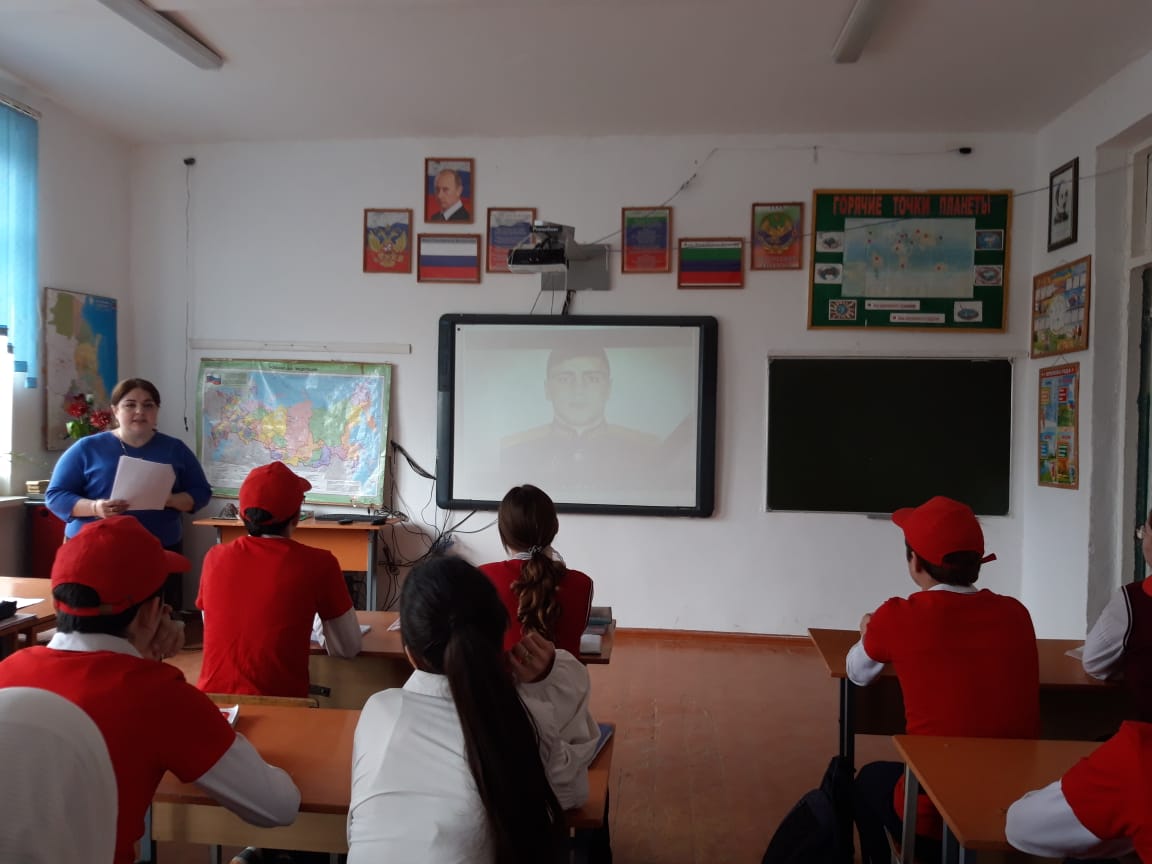 